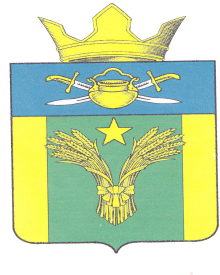 ПОСТАНОВЛЕНИЕАДМИНИСТРАЦИИ МАЙОРОВСКОГО СЕЛЬСКОГО ПОСЕЛЕНИЯКОТЕЛЬНИКОВСКОГО МУНИЦИПАЛЬНОГО РАЙОНАВОЛГОГРАДСКОЙ ОБЛАСТИ   от 15.12.2017г                  № 58   Об утверждении муниципальной  программы «Пожарная безопасность и чрезвычайные ситуации  населенных пунктов Майоровского сельского поселения Котельниковского муниципального района Волгоградской области  на период  2018-2020 годы»В соответствии с Федеральным законом от 6. 10. . № 131-ФЗ «Об общих принципах организации местного самоуправления в Российской Федерации», Федеральным законом «О пожарной безопасности» от 21.12.1994 г.№ 69-ФЗ,Федеральным законом  «О внесении изменений в отдельные законодательные акты РФ в связи совершенствованием разграничения полномочий»от 18.10.2007 г. № 230-ФЗ,Устава Майоровского сельского поселения, распоряжение администрации Майоровского сельского поселения Котельниковского муниципального района Волгоградской области  № 99- р от 08.11.2017 года о разработке муниципальной программы»Пожарная безопасность и чрезвычайные  ситуации населенных пунктов Майоровского сельского поселения  Котельниковского муниципального района Волгоградской области на  период 2018-2020 годы» п о с т а н о в л я ю:1. Утвердить муниципальную  программу «Пожарная безопасность и     чрезвычайные ситуации  населенных пунктов Майоровского сельского поселения Котельниковского муниципального района Волгоградской области  на 2018-2020годы»2. Финансирование Программы, начиная с 2018 года, осуществлять в пределах средств,   предусмотренных в муниципальном бюджете Майоровского сельского поселения на соответствующий финансовый год.3. Настоящее постановление подлежит обнародованию.4. Контроль за исполнением настоящего постановления оставляю за собой.Глава Майоровского сельского поселения -                                                А.В. Попов                                     Утверждена                    Постановлением Администрации                    Майоровского сельского поселения  от               15.12.2017г.   № 58МУНИЦИПАЛЬНАЯ  ПРОГРАММА«Пожарная безопасность и чрезвычайные ситуации  населенного пункта Майоровского сельского поселения Котельниковского муниципального района Волгоградской области  на  период 2018-2020 годы»ПАСПОРТмуниципальной  программы «Пожарная безопасность  и чрезвычайные ситуации населенного пункта Майоровского сельского поселения Котельниковского муниципального района Волгоградской области  на период 2018-2020 годы»Содержание программыВ условиях сохранения сложной пожароопасной обстановки на территории Котельниковского муниципального района, в том числе Майоровского сельского поселения, одной из важнейших задач при решении вопросов местного значения является повышение безопасности населения и защищенности объектов жилого муниципального фонда и нежилых помещений от угрозы пожара, и чрезвычайных ситуацийОбеспечение первичных мер пожарной безопасности в границах населенных пунктов поселения в соответствии с Федеральным законом «О пожарной безопасности « от 21.12.1994 г. № 69- ФЗ предусматривает ряд мероприятий, реализация которых лежит в сущности решаемой проблемы.Основные цели и задачи, сроки и этапы реализации ПрограммыЦель Программы - предотвращение пожаров и гибели людей в населенном пункте поселения.Задача Программы - обеспечение требований пожарной безопасности на территории Майоровского сельского поселения в соответствии с Федеральным законом «О пожарной безопасности» от 21.12.1994 г. № 69- ФЗ (в действующей редакции).Реализация Программы предусмотрена поэтапно в течение 2018-2020 г.г. через мероприятия Программы по обеспечению первичных мер пожарной безопасности в населенных пунктах Майоровского сельского поселения.Нормативно- правовая база Программы1. Федеральный закон «Об общих принципах организации местного самоуправления в Российской Федерации» от 06.10.2003г. № 131-ФЗ.2.	Федеральный закон «О пожарной безопасности» от 21.12.1994г. №
69-ФЗ (в действующей редакции).3.	Федеральный    закон    «О    внесении    изменений    в    отдельные
законодательные       акты      Российской      Федерации      в      связи      с
совершенствованием разграничения полномочий» от 18.10.2007г. № 230-
ФЗ.4. Устав Майоровского сельского поселения Котельниковского муниципального района Волгоградской области.Оценка эффективности социальных, экономических и экологических последствий от реализации ПрограммыПри своевременном и достаточном финансировании Программы предполагается достижение следующих результатов:- снижение числа пожаров;- повышение безопасности населения;- снижение материального ущерба от пожаров;-повышение защищенности муниципального жилого фонда и нежилых помещений.Организация и управление Программой и контроль за ходом ее реализацииУправление процессом реализации Программы выполняют исполнители проекта (команда проекта) в которую входят:-куратор  Программы – администрация Майоровского сельского поселенияКотельниковского муниципального района Волгоградской области- руководитель Программы- Глава администрации Майоровского сельского поселения Котельниковского муниципального района Волгоградской области- заказчик Программы – администрация Майоровского сельского поселения Котельниковского муниципального района Волгоградской областиКонтроль реализации Программы осуществляют в установленном порядке Совет народных депутатов  Майоровского сельского поселения, администрация Майоровского сельского поселения, государственный пожарный надзор МЧС России по Волгоградской области.                                                                                                                                                  Приложение № 1к муниципальной программе«Пожарная безопасность и чрезвычайные ситуацииМайоровского сельского поселения Котельниковского муниципального районаВолгоградской области в 2018- 2020 годах»ПЕРЕЧЕНЬпрограммных мероприятий муниципальной   программы«Пожарная безопасность и чрезвычайные ситуации  Майоровского сельского поселения Котельниковского муниципального районаВолгоградской области в 2018-2020 годах»Наименование программыМуниципальная      	программа      «Пожарнаябезопасность и чрезвычайные ситуации     Майоровского     сельского    поселения Котельниковского муниципального района Волгоградской области    на период 2018-2020   годы» (далее программа)Основания для разработки Программы-	Федеральный закон «Об общих принципах организации
местного самоуправления в Российской Федерации»    от 06.10.2003г. № 131-ФЗ (в действующей редакции);- Федеральный закон «О пожарной безопасности» от 21.12.1994г. № 69 -ФЗ (в действующей редакции);- Федеральный   закон   «О   внесении   изменений
отдельные    законодательные    акты    РФ    в    связи
совершенствованием   разграничения   полномочий»
18.10.2007г. №230-ФЗ;Устав    Майоровского     сельского     поселения Котельниковского района Волгоградской области
действующей редакции)Заказчик ПрограммыАдминистрация Майоровского сельского поселенияОсновныеразработчикиПрограммыАдминистрация Майоровского сельского поселения (Специалист администрации, специально уполномоченный по решению вопросов ГОЧС и ПБ)Цели и задачи ПрограммыПредотвращение пожаров и гибели людей в населенном пункте Майоровского сельского поселения. Обеспечение требований пожарной безопасности на территории Майоровского сельского поселения в соответствии с Федеральным законом «О Пожарной безопасности»Сроки реализации Программы2018-2020 годыОжидаемыеконечныерезультатыреализацииПрограммы- организация   обучения   населения   мерам   пожарной безопасности  и чрезвычайных ситуациях  и    пропаганда    в    области    пожарной безопасности,   содействие   распространению   пожарно-технических знаний; своевременное     оказание     помощи     людям     при возникновении пожаров и стихийных бедствий;- создание   условий   для   организации   деятельности добровольной пожарной охраны;- обеспечение   надлежащего   состояния    источников противопожарного водоснабжения; обеспечение    пожарной    безопасности    жилого муниципального фонда и нежилых помещений;- выполнение мероприятий, исключающих возможность переброса огня при лесных и торфяных пожарах на здания      и      сооружения      (устройство      защитных противопожарных       полос,       посадка       лиственных насаждений,     удаление     в     летний     период     сухой растительности и др.);Муниципальное дорожное строительство, содержание дорог местного значения в границах населенных пунктов поселения и обеспечение беспрепятственного проезда пожарной техники к месту пожара и к водоисточникам;- осуществление   контроля   за   состоянием   пожарной безопасности на территории поселенияИсполнители ПрограммыАдминистрация Майоровского сельского поселенияОбъемы и источникифинансированияПрограммыОбщий объем ассигнования на финансирование Программы из бюджета поселения составляет 250,0 тыс.рублейКонтроль за ходом выполнения ПрограммыАдминистрация Майоровского сельского поселения
представляет в Госпожнадзор Котельниковского
района, комиссию по предупреждению и ликвидации
чрезвычайных ситуаций и обеспечения пожарной
безопасности	на территории Котельниковскогомуниципального района, Совету народных депутатов Майоровского сельского поселения сведения о реализации Программы№ п/пМероприятия по реализации ПрограммыИсточники финансированияСрок исполненияВсего(тыс. руб.)Объем финансирования по годам (тыс. руб.)Объем финансирования по годам (тыс. руб.)Объем финансирования по годам (тыс. руб.)Отраслевой орган управления администрации, ответственный за выполнение мероприятия№ п/пМероприятия по реализации ПрограммыИсточники финансированияСрок исполненияВсего(тыс. руб.)201820192020Отраслевой орган управления администрации, ответственный за выполнение мероприятия1234567891Приобретение   пожарной бочкидля  тушения пожаровСредства бюджета сельского поселения Майоровское2018-202060000-60000-Администрация Майоровского сельского поселения2.Приобретение гидрантовСредства бюджетаМайоровского сельского поселения 2018-20202000010000-10000Администрация Майоровского сельского поселения3Обустройство подъезда к насосной станцииСредства бюджетаМайоровского сельского поселения2018-202065000--65000Администрация Майоровского сельского поселения4Приобретение наглядной агитацииСредства бюджета Майоровскогосельского поселения 2018-202010000--10000Администрация Майоровского сельского поселения5Приобретение мотопомп 2 штСредства бюджетаМайоровского сельского поселения2018-20203000030000--Администрация Майоровского сельского поселения6.Приобретение огнетушителей и инвентаряСредствабюджетаМайоровского сельского поселения2018-202040000-40000-Администрация Майоровского сельского поселения7.Приобретение пожарных рукавов, огнетушителей),пожарную формуАдминистрация Майоровского сельского поселения2018-2020250005000-20000Администрация Майоровского сельского поселенияИтого:25000045000100000105000